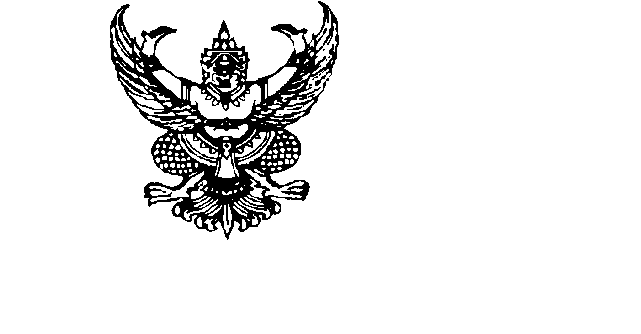   ประกาศองค์การบริหารส่วนตำบลวังเรื่องสอบราคาจ้างเหมาโครงการปรับปรุงถนน จำนวน 1 โครงการ	******************************ด้วยองค์การบริหารส่วนตำบลวังมีความประสงค์จะสอบราคาจ้างเหมาโครงการปรับปรุงถนนสายสามัคคี 1 – นาปลาพง – บางพระ หมู่ที่ 3-2 ตำบลวัง อำเภอท่าชนะ จังหวัดสุราษฎร์ธานี  โดยทำการถมหินผุ   ผิวจราจรกว้าง 5.00 ม. หนา 0.10 ม. ระยะทาง 2,075.00 ม. และวางท่อระบายน้ำ คสล.ขนาด Ø 0.60 × 1.00 ม. จำนวน 8.00 ท่อน 1 แห่ง พร้อมเกรดเกลี่ย บดอัดแน่น ติดตั้งป้ายประชาสัมพันธ์โครงการ จำนวน      1 ป้าย  (รายละเอียดตามแบบแปลนองค์การบริหารส่วนตำบลวัง กำหนด)  ราคากลางงานก่อสร้าง 609,4๐๐.- บาท  (หกแสนเก้าพันสี่ร้อยบาทถ้วน)  กำหนดแล้วเสร็จภายใน  90 วัน  ผู้มีสิทธิเสนอราคาจะต้องมีคุณสมบัติ  ดังต่อไปนี้	๑. เป็นนิติบุคคล  หรือบุคคลธรรมดา  ที่มีอาชีพรับจ้างทำงานที่สอบราคาดังกล่าว๒. ไม่เป็นผู้ที่ถูกแจ้งเวียนชื่อเป็นผู้ทิ้งงานของทางราชการ  รัฐวิสาหกิจ  หรือหน่วยการบริหารราชการส่วนท้องถิ่นในขณะที่ยื่นซองสอบราคา		๓. มีผลงานก่อสร้างประเภทเดียวกัน (ในสัญญาเดียว) ในวงเงินร้อยละ ๕๐ ของแต่ละโครงการ		๔. ต้องเป็นผู้ลงทะเบียนผู้ค้ากับภาครัฐในระบบจัดซื้อจัดจ้างภาครัฐด้วยอิเล็กทรอนิกส์กำหนดดูสถานที่ก่อสร้างและรับฟังคำชี้แจงรายละเอียดเพิ่มเติมใน  วันที่ 7 กันยายน ๒๕๕๙ เวลา  ๐๙.๐๐ น.  เป็นต้นไป  โดยพร้อมกัน  ณ  องค์การบริหารส่วนตำบลวังหากผู้เสนอราคารายใดไม่ไปดูสถานที่ก่อสร้างหรือรับฟังรายละเอียดต่างๆ ในการก่อสร้างตามกำหนดวันเวลาดังกล่าวข้างต้น ให้ถือเสมือนว่าได้ไปดูสถานที่ก่อสร้างหรือรับฟังรายละเอียดต่างๆ ในการก่อสร้างแล้วและจะนำมาเป็นข้ออ้างใด ๆ ไม่ได้ทั้งสิ้น		กำหนดยื่นซองสอบราคา   ระหว่างวันที่ 30 สิงหาคม 2559 - 13 กันยายน ๒๕๕๙  ดังนี้  วันที่ 30 สิงหาคม – 12 กันยายน ๒๕๕๙ เวลา ๐๘.๓๐ น. ถึงเวลา ๑๖.๓๐ น.ในวันและเวลาราชการ ยื่นซองสอบราคา ณ องค์การบริหารส่วนตำบลวัง (กองคลัง) วันที่ 13 กันยายน ๒๕๕๙ เวลา ๐๘.๓๐ - ๑๖.๓๐ น. ยื่นซองสอบราคา ณ ศูนย์รวมข้อมูลข่าวสารการซื้อหรือการจ้างขององค์การบริหารส่วนตำบลระดับอำเภอ (ที่ว่าการอำเภอท่าชนะ ชั้น ๒) และ กำหนดเปิดซองสอบราคาในวันที่ 14 กันยายน ๒๕๕๙ ตั้งแต่เวลา ๑๐.๐๐ น. เป็นต้นไป ณ ศูนย์รวมข้อมูลข่าวสารการซื้อหรือการจ้างขององค์การบริหารส่วนตำบลระดับอำเภอ (ที่ว่าการอำเภอท่าชนะชั้น ๒)ผู้สนใจติดต่อขอซื้อเอกสารสอบราคาในราคาชุดละ 1,000.- บาท ได้ที่ทำการองค์การบริหาร  ส่วนตำบลวัง ระหว่างวันที่ 30สิงหาคม ๒๕๕๙ ถึงวันที่ 1๒ กันยายน ๒๕๕๙ ทุกวันเว้นวันหยุดราชการดูรายละเอียดได้ ที่เว็บไซต์ www.gprocurement.go.th,www.wang.go.thหรือสอบถามทางโทรศัพท์หมายเลข   ๐-๗๗๒๗-๔๖๖๓ ,๐-๗๗๒๗-๔๓๓๑ ในวันและเวลาราชการ	ประกาศ  ณ  วันที่   30  เดือน  สิงหาคม   พ.ศ.  ๒๕๕๙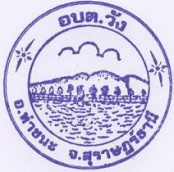 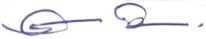                   (นายวิรัช   ทองเพชร)นายกองค์การบริหารส่วนตำบลวังเอกสารสอบราคาจ้าง  เลขที่  10/๒๕๕9การจ้างเหมา  โครงการปรับปรุงถนนสายสามัคคี 1 - นาปลาพง - บางพระ หมู่ที่ 3 - 2 ตำบลวัง อำเภอท่าชนะ จังหวัดสุราษฎร์ธานีตามประกาศองค์การบริหารส่วนตำบลวัง  ลงวันที่ 30 สิงหาคม  ๒๕๕9……………………………………………	ด้วยองค์การบริหารส่วนตำบลวังซึ่งต่อไปนี้เรียกว่า“องค์การบริหารส่วนตำบล”มีความประสงค์จะสอบราคาจ้างเหมา   โครงการปรับปรุงถนนสายสามัคคี 1 - นาปลาพง - บางพระ หมู่ที่ 3-2 ตำบลวัง อำเภอท่าชนะ จังหวัดสุราษฎร์ธานี  โดยทำการถมหินผุ   ผิวจราจรกว้าง 5.00 ม. หนา 0.10 ม. ระยะทาง 2,075.00 ม. และวางท่อระบายน้ำ คสล.ขนาด Ø 0.60 × 1.00 ม. จำนวน 8.00 ท่อน 1 แห่ง พร้อมเกรดเกลี่ย บดอัดแน่น ติดตั้งป้ายประชาสัมพันธ์โครงการ จำนวน 1 ป้าย  (รายละเอียดตามแบบแปลนองค์การบริหารส่วนตำบลวัง กำหนด)  ราคากลางงานก่อสร้าง 609,4๐๐.- บาท  (หกแสนเก้าพันสี่ร้อยบาทถ้วน)  กำหนดแล้วเสร็จภายใน  90 วัน       โดยมีข้อแนะนำและข้อกำหนด  ดังต่อไปนี้๑. เอกสารแนบท้ายเอกสารสอบราคา 		๑.๑ แบบรูปรายการละเอียด		๑.๒ แบบใบเสนอราคา		๑.๓ แบบสัญญาจ้าง		๑.๔ แบบหนังสือค้ำประกัน (หลักประกันสัญญา)		๑.๕											๒. คุณสมบัติของผู้เสนอราคา		๒.๑ ผู้เสนอราคาต้องเป็นผู้มีอาชีพรับจ้างทำงานที่สอบราคาจ้าง  และต้องไม่เป็นผู้ถูกแจ้งเวียนชื่อผู้ทิ้งงานของทางราชการ  รัฐวิสาหกิจ  หรือหน่วยการบริหารราชการส่วนท้องถิ่น  หรือห้ามติดต่อหรือห้ามเข้าเสนอราคากับองค์การบริหารส่วนตำบล		๒.๒ ผู้เสนอราคาต้องไม่เป็นผู้ได้รับเอกสิทธิ์หรือความคุ้มกัน ซึ่งอาจปฏิเสธไม่ยอมขึ้นศาลไทย  เว้นแต่รัฐบาลของผู้เสนอราคาได้มีคำสั่งให้สละสิทธิ์และความคุ้มกันเช่นว่านั้น            ๒.๓ ผู้เสนอราคาจะต้องเป็นนิติบุคคล  หรือบุคคลธรรมดา มีผลงานก่อสร้างประเภทเดียวกัน (ในสัญญาเดียว)กับงานที่สอบราคาจ้างในวงเงินไม่น้อยกว่า 304,7๐๐.- บาท และเป็นผลงานที่เป็นคู่สัญญาโดยตรงกับส่วนราชการ หน่วยงานตามกฎหมายว่าด้วยระเบียบบริหารราชการส่วนท้องถิ่น หรือหน่วยงานอื่นซึ่งมีกฎหมายบัญญัติให้มีฐานะเป็นราชการส่วนท้องถิ่น รัฐวิสาหกิจ  หรือหน่วยงานเอกชนที่องค์การบริหารส่วนตำบลเชื่อถือ๓. หลักฐานการเสนอราคาผู้เสนอราคาจะต้องเสนอเอกสารหลักฐานแนบมาพร้อมกับซองสอบราคาดังนี้		๓.๑ สำเนาหนังสือรับรองการจดทะเบียนหุ้นส่วนบริษัท  และสำเนาใบทะเบียนภาษีมูลค่าเพิ่ม (ถ้ามี) พร้อมทั้งรับรองสำเนาถูกต้อง		สำหรับผู้ประกอบการประเภทร้านค้าจะต้องมีสำเนาหนังสือจดทะเบียนพาณิชย์และใบทะเบียนภาษีมูลค่าเพิ่ม (ถ้ามี) พร้อมทั้งรับรองสำเนาถูกต้อง		๓.๒หนังสือมอบอำนาจซึ่งปิดอากรแสตมป์ตามกฎหมายในกรณีที่ผู้เสนอราคามอบอำนาจให้บุคคลอื่นลงนามในใบเสนอราคาแทน		๓.๓ สำเนาหนังสือรับรองผลงานก่อสร้างพร้อมรับรองสำเนาถูกต้อง(ในกรณีที่มีการกำหนดผลงาน  ตามข้อ ๒.๓)		๓.๔ บัญชีรายการก่อสร้าง หรือใบแจ้งปริมาณงาน ซึ่งจะต้องแสดงรายการวัสดุ อุปกรณ์ ค่าแรงงาน  ภาษีประเภทต่าง ๆ รวมทั้งกำไรไว้ด้วย												   								   /๓.๕ บัญชี....		-๒-๓.๕ บัญชีรายการเอกสารทั้งหมดที่ได้ยื่นพร้อมกับซองสอบราคา๓.๖. ต้องเป็นผู้ลงทะเบียนผู้ค้ากับภาครัฐในระบบจัดซื้อจัดจ้างภาครัฐด้วยอิเล็กทรอนิกส์๔. การยื่นซองสอบราคา		๔.๑ ผู้เสนอราคาต้องยื่นเสนอราคาตามแบบที่กำหนดไว้ในเอกสารสอบราคานี้โดยไม่มีเงื่อนไขใด ๆ ทั้งสิ้น และจะต้องกรอกข้อความให้ถูกต้องครบถ้วน ลงลายมือชื่อของผู้เสนอราคาให้ชัดเจน จำนวนเงินที่เสนอจะต้องระบุตรงกันทั้งตัวเลขและตัวอักษรโดยไม่มีการขูดลบหรือแก้ไข  หากมีการขูด  ลบ  เติม  แก้ไข  เปลี่ยนแปลง  จะต้องลงลายมือชื่อผู้เสนอราคา  พร้อมประทับตรา (ถ้ามี) กำกับไว้ด้วยทุกแห่ง		๔.๒ ผู้เสนอราคาจะต้องกรอกปริมาณวัสดุและราคาในบัญชีรายการก่อสร้างให้ครบถ้วน		ในการเสนอราคาให้เสนอเป็นเงินบาท  และเสนอราคาเพียงราคาเดียว  โดยเสนอราคารวมและราคาต่อหน่วย  และหรือต่อรายการ  ตามเงื่อนไขที่ระบุไว้ท้ายใบเสนอราคาให้ถูกต้อง  ทั้งนี้ราคารวมที่เสนอจะต้องตรงกันทั้งตัวเลขและตัวหนังสือ  ถ้าตัวเลขและตัวหนังสือไม่ตรงกันให้ตัวหนังสือเป็นสำคัญ  โดยคิดราคารวมทั้งสิ้นซึ่งรวมภาษีมูลค่าเพิ่ม  ภาษีอากรอื่น ๆ และค่าใช้จ่ายทั้งปวงไว้ด้วยแล้ว		ราคาที่เสนอ จะต้องเสนอกำหนดยืนราคาไม่น้อยกว่า  ๖๐  วัน นับแต่วันเปิดซองสอบราคา โดยภายในกำหนดยืนราคาผู้เสนอราคาต้องรับผิดชอบราคาที่ตนได้เสนอไว้และจะถอนการเสนอราคามิได้		๔.๓ ผู้เสนอราคาจะต้องเสนอกำหนดเวลาดำเนินการก่อสร้างแล้วเสร็จไม่เกิน 9๐ วันนับถัดจากวันลงนามในสัญญาจ้าง  หรือวันที่ได้รับหนังสือแจ้งจากองค์การบริหารส่วนตำบลให้เริ่มทำงาน		๔.๔ ก่อนยื่นซองสอบราคาผู้เสนอราคาควรตรวจดูร่างสัญญา  แบบรูปและรายละเอียด ฯลฯ ให้ถี่ถ้วนและเข้าใจเอกสารสอบราคาทั้งหมดเสียก่อนที่จะตกลงยื่นซองสอบราคาตามเงื่อนไขในเอกสารสอบราคา๔.๕ ผู้เสนอราคาจะต้องยื่นซองสอบราคาที่ปิดผนึกซองเรียบร้อย จ่าหน้าถึง ประธานคณะกรรมการเปิดซองสอบราคา โดยระบุไว้ที่หน้าซองว่า “ใบเสนอราคาตามเอกสารสอบราคา เลขที่ 10/๒๕๕9”โดยยื่นโดยตรงต่อองค์การบริหารส่วนตำบลวัง ดังนี้ วันที่ 30 สิงหาคม ๒๕๕9 ถึงวันที่ 1๒ กันยายน ๒๕๕9 เวลา ๐๘.๓๐ น.           ถึงเวลา ๑๖.๓๐ น. ในวันและเวลาราชการ ยื่นซองสอบราคา ณ องค์การบริหารส่วนตำบลวัง (กองคลัง)         วันที่ 13 กันยายน ๒๕๕9 เวลา ๐๘.๓๐ - ๑๖.๓๐ น. ยื่นซองสอบราคา ณ ศูนย์รวมข้อมูลข่าวสารการซื้อ          หรือการจ้างขององค์การบริหารส่วนตำบลระดับอำเภอ (ที่ว่าการอำเภอท่าชนะ ชั้น ๒) เมื่อพ้นกำหนดเวลายื่นซองสอบราคาแล้วจะไม่รับซองสอบราคาโดยเด็ดขาดและคณะกรรมการเปิดซองสอบราคาจะเปิดซองสอบราคา     ในวันที่  14  กันยายน  ๒๕๕9  ตั้งแต่เวลา  ๑๐.๐๐  น.  เป็นต้นไป ณ               ศูนย์รวมข้อมูลข่าวสารการซื้อหรือการจ้างขององค์การบริหารส่วนตำบลระดับอำเภอ (ที่ว่าการอำเภอท่าชนะ ชั้น ๒)  ๕. หลักเกณฑ์และสิทธิในการพิจารณาราคา๕.๑ ในการสอบราคาครั้งนี้  องค์การบริหารส่วนตำบลจะพิจารณาตัดสินด้วยราคารวม๕.๒ หากผู้เสนอราคารายใดมีคุณสมบัติไม่ถูกต้องตามข้อ ๒  หรือยื่นหลักฐานการเสนอราคาไม่ถูกต้อง หรือไม่ครบถ้วนตามข้อ ๓ หรือยื่นซองสอบราคาไม่ถูกต้องตามข้อ ๔ คณะกรรมการเปิดซองสอบราคาจะไม่รับพิจารณาราคาของผู้เสนอราคารายนั้น เว้นแต่เป็นข้อผิดพลาดหรือผิดหลงเพียงเล็กน้อยหรือที่ผิดแผกไปจากเงื่อนไขของเอกสารสอบราคาในส่วนที่มิใช่เป็นสาระสำคัญ ทั้งนี้เฉพาะในกรณีที่พิจารณาเห็นว่าจะเป็นประโยชน์ต่อองค์การบริหารส่วนตำบลเท่านั้น	๕.๓ องค์การบริหารส่วนตำบลสงวนสิทธิไม่พิจารณาราคาของผู้เสนอ  โดยไม่มีการผ่อนผันในกรณี  ดังต่อไปนี้		(๑) ไม่ปรากฏชื่อผู้เสนอราคารายนั้น  ในบัญชีผู้รับเอกสารสอบราคาหรือในหลักฐานการรับเอกสารสอบราคาขององค์การบริหารส่วนตำบล		(๒) ไม่กรอกชื่อนิติบุคคลหรือ  บุคคลธรรมดา  หรือลงลายมือชื่อผู้เสนอราคาอย่างหนึ่งอย่างใดหรือทั้งหมดในใบเสนอราคา       / (๓) เสนอรายละเอียด....- ๓ -		(๓)  เสนอรายละเอียดแตกต่างจากเงื่อนไขที่กำหนดในเอกสารสอบราคาที่เป็นสาระสำคัญ  หรือมีผลทำให้เกิดความได้เปรียบเสียเปรียบแก่ผู้เสนอราคารายอื่น			(๔) ราคาที่เสนอมีการขูด  ลบ  เติม  แก้ไข  เปลี่ยนแปลง  โดยผู้เสนอราคามิได้ลงลายมือชื่อพร้อมประทับตรา (ถ้ามี) กำกับไว้๕.๔ ในการตัดสินการสอบราคาหรือในการทำสัญญา  คณะกรรมการเปิดซองสอบราคาหรือองค์การบริหารส่วนตำบลมีสิทธิให้ผู้เสนอราคาชี้แจงข้อเท็จจริง  สภาพฐานะ หรือข้อเท็จจริงอื่นใดที่เกี่ยวข้องกับผู้เสนอราคาได้ องค์การบริหารส่วนตำบลมีสิทธิ์ที่จะไม่รับราคาหรือไม่ทำสัญญาหากหลักฐานดังกล่าวไม่มีความเหมาะสมหรือไม่ถูกต้อง๕.๕ องค์การบริหารส่วนตำบลจะไม่พิจารณาผู้เสนอราคาที่เป็นผู้ทิ้งงานของทางราชการหรือผู้ทิ้งงานของทางหน่วยการบริหารราชการส่วนท้องถิ่น และองค์การบริหารส่วนตำบลทรงไว้ซึ่งสิทธิที่จะไม่รับราคาต่ำสุด หรือราคาหนึ่งราคาใดหรือราคาที่เสนอทั้งหมดก็ได้และอาจพิจารณาเลือกจ้างในจำนวนหรือขนาด หรือเฉพาะรายการหนึ่งรายการใด หรืออาจยกเลิกการสอบราคาโดยไม่พิจารณาจัดจ้างเลยก็ได้สุดแต่พิจารณา ทั้งนี้เพื่อประโยชน์ของทางราชการเป็นสำคัญและให้ถือว่าการตัดสินขององค์การบริหารส่วนตำบลเป็นเด็ดขาดผู้เสนอราคาจะเรียกร้องค่าเสียหายใดๆ มิได้รวมทั้งองค์การบริหารส่วนตำบลจะพิจารณายกเลิกการสอบราคาและลงโทษผู้เสนอราคาเสมือนเป็นผู้ทิ้งงาน  หากมีเหตุผลที่เชื่อได้ว่าการเสนอราคากระทำไปโดยไม่สุจริตหรือมีการสมยอมในการเสนอราคาในกรณีที่ผู้เสนอราคาต่ำสุดเสนอราคาต่ำสุดจนคาดหมายได้ว่าไม่อาจดำเนินงานตามสัญญาได้ คณะกรรมการเปิดซองสอบราคาหรือองค์การบริหารส่วนตำบลจะให้ผู้เสนอราคานั้นชี้แจงและแสดงหลักฐานที่เชื่อได้ว่าผู้เสนอราคาสามารถดำเนินงานตามสอบราคาจ้างให้เสร็จสมบูรณ์หากคำชี้แจงไม่เป็นที่รับฟังได้องค์การบริหารส่วนตำบลมีสิทธิที่จะไม่รับราคาของผู้เสนอรายนั้น๖. การทำสัญญาผู้ชนะการสอบราคาจะต้องทำสัญญาตามแบบสัญญาจ้างดังระบุไว้ในข้อ ๑.๓  กับองค์การบริหารส่วนตำบลภายใน   ๗  วัน  นับถัดจากวันที่ได้รับแจ้ง  และจะต้องวางหลักประกันสัญญาเป็นจำนวนเงินเท่ากับร้อยละห้าของราคาค่าจ้างที่สอบราคาได้ให้กับองค์การบริหารส่วนตำบลยึดถือไว้ในขณะทำสัญญาโดยใช้หลักประกันอย่างหนึ่งอย่างใด  ดังต่อไปนี้		๖.๑ เงินสด		๖.๒เช็คที่ธนาคารสั่งจ่ายให้แก่องค์การบริหารส่วนตำบลโดยเป็นเช็คลงวันที่ที่ทำสัญญาหรือก่อนหน้านั้นไม่เกิน  ๓  วันทำการของทางราการ		๖.๓ หนังสือค้ำประกันของธนาคารภายในประเทศตามแบบหนังสือค้ำประกันดังระบุใน ข้อ ๑.๔		๖.๔ พันธบัตรรัฐบาลไทย		๖.๕ หนังสือค้ำประกันของบริษัทเงินทุนที่ได้รับอนุญาตให้ประกอบกิจการเงินทุนเพื่อการพาณิชย์และประกอบธุรกิจค้ำประกันตามประกาศของธนาคารแห่งประเทศไทย ตามรายชื่อบริษัทเงินทุนที่ ธนาคารแห่งประเทศไทย ได้แจ้งเวียนให้ส่วนราชการต่าง ๆ ทราบแล้ว โดยอนุโลมให้ใช้ตามตัวอย่างหนังสือค้ำประกันของธนาคารตามที่คณะกรรมการว่าด้วยการพัสดุกำหนด(การใช้หลักประกันตามข้อนี้ใช้เฉพาะสัญญาจ้างก่อสร้างที่มีวงเงินไม่เกิน๑๐  ล้านบาท) หลักประกันนี้จะคืนให้โดยไม่มีดอกเบี้ยภายใน ๑๕ วัน  นับถัดจากวันที่ผู้ชนะการสอบราคา (ผู้รับจ้าง)  พ้นจากข้อผูกพันตามสัญญาจ้างแล้ว/ ๗. ค่าจ้าง....- ๔ -๗. ค่าจ้างและการจ่ายเงิน(สัญญาเป็นราคาเหมารวม)	     องค์การบริหารส่วนตำบลจะจ่ายเงินค่าจ้าง  โดยแบ่งออกเป็น        -         งวด  ดังนี้		งวดที่๑ เป็นจำนวนเงินในอัตราร้อยละ	       -	ของค่าจ้าง  เมื่อผู้รับจ้างได้ปฏิบัติงาน 													ให้แล้วเสร็จภายใน	 -	 วัน		งวดที่๒ เป็นจำนวนเงินในอัตราร้อยละ	       -	ของค่าจ้าง  เมื่อผู้รับจ้างได้ปฏิบัติงาน 													ให้แล้วเสร็จภายใน	 -	 วันงวดสุดท้าย เป็นจำนวนเงินในอัตราร้อยละ ๑๐๐ ของค่าจ้าง เมื่อผู้รับจ้างได้ปฏิบัติงานทั้งหมดให้แล้วเสร็จเรียบร้อยตามสัญญา  รวมทั้งทำสถานที่ก่อสร้างให้สะอาดเรียบร้อย ๘. อัตราค่าปรับ   		ค่าปรับตามสัญญาจ้างจะกำหนดในอัตราร้อยละ  ๐.๑๐  ของค่าจ้างตามสัญญาต่อวัน	๙. การรับประกันความชำรุดบกพร่อง		ผู้ชนะการสอบราคาซึ่งได้ทำข้อตกลงเป็นหนังสือหรือทำสัญญาจ้างตามแบบดังระบุในข้อ๑.๓ แล้วแต่กรณี  จะต้องรับประกันความชำรุดบกพร่องของงานจ้างที่เกิดขึ้นภายในระยะเวลาไม่น้อยกว่า   -  เดือน  1  ปี            นับถัดจากวันที่องค์การบริหารส่วนตำบลได้รับมอบงานโดยผู้รับจ้างต้องรีบจัดการซ่อมแซมแก้ไขให้ใช้การได้ดีดังเดิมภายใน    ๑๕    วัน  นับจากวันที่ได้รับแจ้งความชำรุดบกพร่อง๑๐. ข้อสงวนสิทธิในการเสนอราคาและอื่น ๆ	๑๐.๑ เงินค่าจ้างในครั้งนี้ ได้มาจากเงิน    เงินสะสม ปีงบประมาณ ๒๕๕๙   ตามมติที่ประชุมสภาองค์การบริหารส่วนตำบลวัง  วันที่  9  สิงหาคม  ๒๕๕๙   เป็นจำนวนเงิน   609,4๐๐.-  บาท การลงนามในสัญญาจะกระทำได้ต่อเมื่อองค์การบริหารส่วนตำบลได้รับอนุมัติเงินค่าก่อสร้างจากงบประมาณ  เงินสะสม ปีงบประมาณ ๒๕๕๙         แล้วเท่านั้น๑๐.๒ เมื่อองค์การบริหารส่วนตำบลได้คัดเลือกผู้เสนอราคารายใดให้เป็นผู้รับจ้างและได้ตกลงจ้างตามสอบราคาจ้างแล้ว  ถ้าผู้รับจ้างจะต้องสั่งหรือนำสิ่งของมาเพื่องานจ้างดังกล่าวเข้ามาจากต่างประเทศและของนั้นต้องนำเข้ามาโดยทางเรือในเส้นทางที่มีเรือไทยเดินอยู่และสามารถให้บริการรับขนได้ตามที่รัฐมนตรีว่าการกระทรวงคมนาคมประกาศกำหนด  ผู้เสนอราคาซึ่งเป็นผู้รับจ้างจะต้องปฏิบัติตามกฎหมายว่าด้วยการส่งเสริมพาณิชย์นาวี  ดังนี้ (๑) แจ้งการสั่งหรือนำสิ่งของดังกล่าวเข้ามาจากต่างประเทศต่อกรมการขนส่งทางน้ำและพาณิชยนาวีภายใน ๗ วัน นับถัดจากวันที่ผู้รับจ้างสั่งหรือซื้อของจากต่างประเทศเว้นแต่เป็นของที่รัฐมนตรีว่าการกระทรวงคมนาคมประกาศยกเว้นให้บรรทุกโดยเรืออื่นได้									(๒) จัดการให้สิ่งของดังกล่าวบรรทุกโดยเรือไทยหรือเรือที่มีสิทธิเช่นเดียวกับเรือไทยจากต่างประเทศมายังประเทศไทยเว้นแต่จะได้รับอนุญาตจากกรมการขนส่งทางน้ำและพาณิชยนาวีให้บรรทุกสิ่งของนั้นโดยเรืออื่นที่มิใช่เรือไทยซึ่งจะต้องได้รับอนุญาตเช่นนั้นก่อนบรรทุกของลงเรืออื่นหรือเป็นของที่รัฐมนตรีว่าการกระทรวงคมนาคมประกาศยกเว้นให้บรรทุกโดยเรืออื่น		(๓) ในกรณีที่ไม่ปฏิบัติตาม (๑) หรือ (๒)  ผู้รับจ้างจะต้องรับผิดตามกฎหมายว่าด้วยการส่งเสริมการพาณิชย์นาวี/ ๑๐.๓ ผู้เสนอราคา....- ๕ -๑๐.๓ ผู้เสนอราคาซึ่งองค์การบริหารส่วนตำบลได้คัดเลือกแล้วไม่ไปทำสัญญาหรือข้อตกลงภายในเวลาที่ทางราชการกำหนดระบุในข้อ ๖ องค์การบริหารส่วนตำบลอาจพิจารณาเรียกร้องให้ชดใช้ความเสียหาย (ถ้ามี) รวมทั้งพิจารณาให้เป็นผู้ทิ้งงานตามระเบียบของทางราชการ๑๑. มาตรฐานช่างฝีมือ		เมื่อองค์การบริหารส่วนตำบลได้คัดเลือกผู้เสนอราคารายใดให้เป็นผู้รับจ้างและได้ตกลงจ้างก่อสร้างตามประกาศนี้แล้วผู้เสนอราคาจะต้องตกลงว่าในการปฏิบัติงานก่อสร้างดังกล่าว  ผู้เสนอราคาจะต้องมีและใช้ผู้ผ่านการทดสอบมาตรฐานฝีมือช่างจากกระทรวงแรงงานและสวัสดิการสังคมหรือผู้มีวุฒิบัตรระดับ  ปวช.  ปวส. และปวท. หรือเทียบเท่าจากสถาบันการศึกษาที่ ก.พ. รับรองให้เข้ารับราชการได้ในอัตราไม่ต่ำกว่าร้อยละ ๑๐ ของแต่ละสาขาช่าง  แต่จะต้องมีช่างจำนวนไม่น้อยกว่า  ๑  คน  ในแต่ละสาขาช่าง  ดังต่อไปนี้		๑๑.๑  ปวช.ช่างก่อสร้าง										๑๑.๒ 			                   -									๑๑.๓ 			                   -								๑๒. ในระหว่างระยะเวลาการก่อสร้างผู้รับจ้างพึงปฏิบัติตามหลักเกณฑ์ที่กฎหมายและระเบียบได้กำหนด ไว้โดยเคร่งครัด							องค์การบริหารส่วนตำบลวัง 	วันที่   30    เดือน   สิงหาคม   พ.ศ.  ๒๕๕9